 Corny Cornbread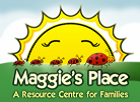 Simply in Season cookbook Serves 92 cups cornmeal¼ cup brown sugar1 tsp salt1 tsp baking soda3 eggs2 cups milk, yogurt or a combination2 cups corn1 tsp hot or mild chili peppers (optional)Preheat oven to 350Grease a 2 ½ quart casserole, baking pan or cast iron frying panCombine cornmeal, brown sugar, salt and sodaBeat the eggs, mix in the milk and cornAdd the dry ingredients into the wet, gently stir until just combinedPour into prepared pan, bake until set, about 40 minutes Corny CornbreadSimply in Season cookbook Serves 92 cups cornmeal¼ cup brown sugar1 tsp salt1 tsp baking soda3 eggs2 cups milk, yogurt or a combination2 cups corntsp hot or mild chili peppers (optional)Preheat oven to 350Grease a 2 ½ quart casserole, baking pan or cast iron frying panCombine cornmeal, brown sugar, salt and sodaBeat the eggs, mix in the milk and cornAdd the dry ingredients into the wet, gently stir until just combinedPour into prepared pan, bake until set, about 40 minutes